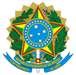 MINISTÉRIO DA EDUCAÇÃOSecretaria de Educação Profissional e TecnológicaInstituto Federal de Educação, Ciência e Tecnologia do Rio Grande do SulCampus Porto Alegre Gabinete da Direção-GeralEDITAL CAMPUS PORTO ALEGRE Nº30/2021 ANEXO IIAUTODECLARAÇÃO ÉTNICO-RACIAL (PRETO/ PARDO)Eu,							, inscrito no CPF nº	 	,	portador	do	documento	de	identidade nº 	, DECLARO, para o fim específico de atendimento aos termos do presente Edital , que sou		.DECLARO,	ainda,	que	os	seguintes	motivos	justificam	minha	autodeclaração:Estou ciente de que na hipótese de constatação de declaração falsa, o candidato será eliminado do processo seletivo e, se houver sido contratado, ficará sujeito à anulação da sua contratação, após procedimento administrativo em que lhe sejam assegurados o contraditório e a ampla defesa, sem prejuízo de outras sanções cabíveis. 	,	de	de 20	.Assinatura do candidato15